V1  – Buntes FeuerwerkMaterialien: 		Mörser, 300 mL Erlenmeyerkolben Chemikalien:		30 g Strontiumnitrat, 15 g Kaliumchlorat, 6 g Antimonpulver, 9 g Schwefel, 3 g ZuckerDurchführung: 		Alle Chemikalien werden in jeweils einem Mörser zerrieben. Anschließend werden sie in einem 300 mL Erlenmeyerkolben durch vorsichtiges Schwenken vermischt. Die Mischung wird entweder auf einer feuerfesten Unterlage oder im Erlenmeyerkolben mit einer Wunderkerze entzündet. Unmittelbar nach der Zündung muss ein Sicherheitsabstand von einigen Metern eingehalten werden. Beobachtung:			Die Mischung verbrennt mit sehr großer, heller, Flamme und strahlt tiefrotes Licht ab. Es fliegen Funken.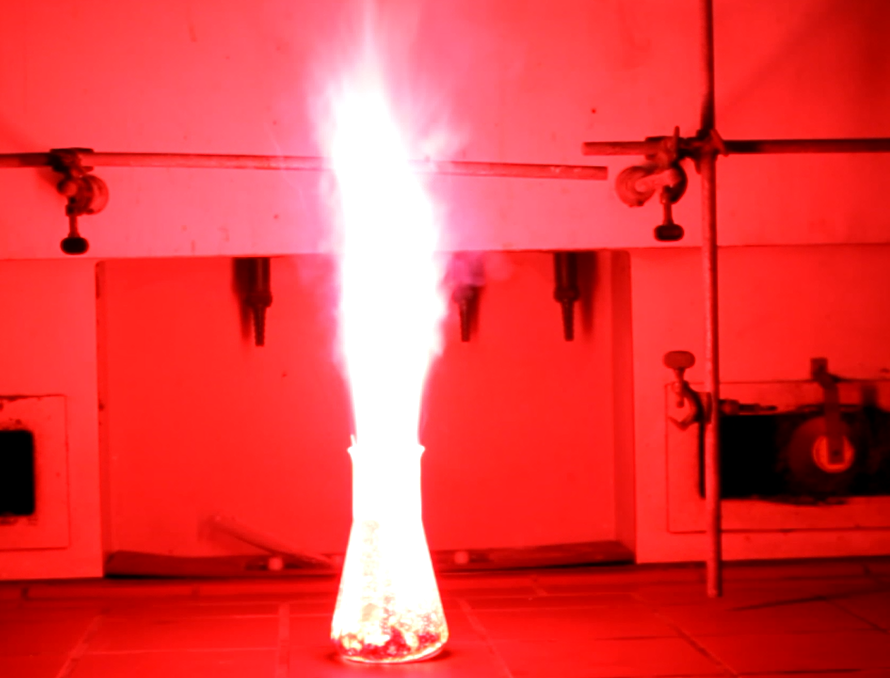 Abb. 1 -  Zündung des Feuerwerks.Deutung:			Strontiumnitrat und Kaliumchlorat sind starke Oxidationsmittel, die den Schwefel und den Zucker oxidieren. Antimon wird auch oxidiert - reagiert also mit Sauerstoff zu Antimonoxid. Die Rotfärbung entsteht durch die Strontium- und Kalium-Ionen. Die Flammenfarbe entsteht durch Antimon.Entsorgung:			Die Reste werden im anorganischer Feststoffabfall entsorgt.Literatur:			[1] Didaktik der Chemie - Uni Bayreuth, http://daten.didaktikchemie.uni-bayreuth.de/experimente/effekt/effekt_feuerwerke.htm, 20.09.2010 (Zuletzt abgerufen am 29.07.2013 um 18:20 Uhr)GefahrenstoffeGefahrenstoffeGefahrenstoffeGefahrenstoffeGefahrenstoffeGefahrenstoffeGefahrenstoffeGefahrenstoffeGefahrenstoffeStrontiumnitratStrontiumnitratStrontiumnitratH: 272+315+319H: 272+315+319H: 272+315+319P: 210+221+302+352+305+ 351+338+321P: 210+221+302+352+305+ 351+338+321P: 210+221+302+352+305+ 351+338+321KaliumchloratKaliumchloratKaliumchloratH: 271+332+302+411H: 271+332+302+411H: 271+332+302+411P: 210+221+271P: 210+221+271P: 210+221+271AntimonAntimonAntimonH: 335H: 335H: 335P: 262P: 262P: 262SchwefelSchwefelSchwefelH: 315H: 315H: 315P: 302+352P: 302+352P: 302+352ZuckerZuckerZuckerkeinekeinekeinekeinekeinekeine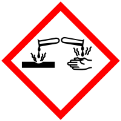 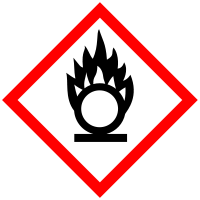 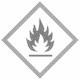 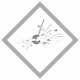 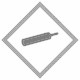 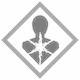 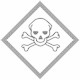 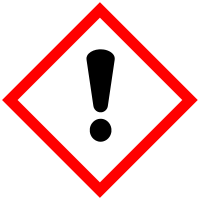 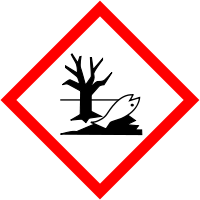 